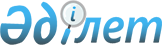 Об утверждении Методики определения стоимости государственной услуги
					
			Утративший силу
			
			
		
					Приказ И.о. Министра экономики и бюджетного планирования Республики Казахстан от 28 июня 2013 года № 197. Зарегистрирован в Министерстве юстиции Республики Казахстан 11 июля 2013 года № 8568. Утратил силу приказом Министра цифрового развития, инноваций и аэрокосмической промышленности Республики Казахстан от 12 сентября 2022 года № 320/НҚ.
      Сноска. Утратил силу приказом Министра цифрового развития, инноваций и аэрокосмической промышленности РК от 12.09.2022 № 320/НҚ (вводится в действие по истечении десяти календарных дней после дня его первого официального опубликования).
      В соответствии с подпунктом 7) статьи 8 Закона Республики Казахстан от 15 апреля 2013 года "О государственных услугах" ПРИКАЗЫВАЮ:
      1. Утвердить прилагаемую Методику определения стоимости государственной услуги.
      2. Департаменту развития системы государственного управления Министерства экономики и бюджетного планирования Республики Казахстан (Кудайбергеновой А.А.) в установленном законодательством порядке обеспечить:
      1) государственную регистрацию настоящего приказа в Министерстве юстиции Республики Казахстан;
      2) направление настоящего приказа на официальное опубликование в средствах массовой информации в течении десяти календарных дней после его государственной регистрации в Министерстве юстиции Республики Казахстан;
      3) опубликование настоящего приказа на официальном интернет-ресурсе Министерства экономики и бюджетного планирования Республики Казахстан.
      3. Контроль за исполнением настоящего приказа возложить на  вице-министра экономики и бюджетного планирования Республики Казахстан Абылкасымову М.Е.
      4. Настоящий приказ вводится в действие со дня государственной регистрации и подлежит официальному опубликованию. Методика определения стоимости государственной услуги
1. Общие положения
      1. Настоящая Методика определения стоимости государственной услуги (далее – Методика) применяется для определения стоимости государственных услуг, оказываемых услугодателями.
      2. В настоящей Методике используются следующие термины и определения:
      1) стоимость государственной услуги – сумма расходов услугодателя, направленная на реализацию отдельных государственных функций, осуществляемых в индивидуальном порядке по обращению услугополучателей и направленных на реализацию их прав, свобод и законных интересов, предоставление им соответствующих материальных или нематериальных благ и основной показатель, который является составной частью при расчете стоимости бюджетной программы;
      2) финансовый год - период времени, начинающийся 1 января и заканчивающийся 31 декабря календарного года, в течение которого осуществляется оказание государственных услуг. 2. Структура расходов при расчете стоимости
государственной услуги
      3. Общая сумма расходов на оказание государственной услуги включает прямые и косвенные расходы.
      4. К прямым расходам относятся расходы по заработной плате работников, деятельность которых непосредственно направлена на оказание государственной услуги, а именно:
      1) расходы на заработную плату, в том числе, оплату труда, определяемую в соответствии с Указом Президента Республики Казахстан от 17 января 2004 года № 1284 "О единой системе оплаты труда работников органов Республики Казахстан, содержащихся за счет государственного бюджета и сметы (бюджета) Национального Банка Республики Казахстан", постановлением Правительства Республики Казахстан от 31 декабря 2015 года № 1193 "О системе оплаты труда гражданских служащих, работников организаций, содержащихся за счет средств государственного бюджета, работников казенных предприятий", физических и юридических лиц, работники которых непосредственно оказывают государственные услуги;
      2) отчисления от фонда оплаты труда, в том числе индивидуальный подоходный налог, обязательные пенсионные взносы в накопительные пенсионные фонды;
      3) денежные выплаты стимулирующего, поощрительного характера, а также за сверхурочную работу;
      4) компенсационные выплаты.
      Сноска. Пункт 4 с изменением, внесенным приказом и.о. Министра национальной экономики РК от 17.06.2016 № 264 (вводится в действие по истечении десяти календарных дней после дня его первого официального опубликования).


       5. К косвенным расходам относятся расходы, направленные на обеспечение процесса оказания государственной услуги, а именно:
      1) расходы на оплату коммунальных услуг;
      2) расходы на оплату услуг связи;
      3) расходы на оплату транспортных услуг;
      4) расходы на оплату аренды помещения;
      5) расходы на приобретение материальных запасов (хозяйственные материалы, канцелярские принадлежности);
      6) расходы на приобретение нематериальных активов;
      7) расходы на оплату прочих услуг и работ (услуги по содержанию, обслуживанию зданий и помещений, оборудования, транспортных и других основных средств);
      8) прочие текущие расходы (прочие текущие расходы, не предусмотренные в подпунктах 1-7) пункта 6, включаются в стоимость государственной услуги только в той мере, в которой они были понесены для оказания государственной услуги). 3. Расчет стоимости государственной услуги
      6. Стоимость государственной услуги рассчитывается для каждой однократно оказанной государственной услуги по Таблице расчета стоимости однократно оказанной государственной услуги (далее - Таблица) по форме согласно приложению к настоящей Методике.
      В графе 1 Таблицы указывается номер строк Таблицы по порядку.
      В графе 2 Таблицы указывается наименование государственной услуги.
      В графе 3 Таблицы указывается количество государственных услуг, оказанных за 1 год (финансовый год), в разрезе по каждому наименованию государственных услуг (количество раз предоставления государственных услуг каждого наименования по отдельности, оказанных в течение одного финансового года).
      В графе 4 Таблицы указывается количество работников, непосредственно оказывающих государственную услугу в разрезе по каждому наименованию государственных услуг.
      В случае расчета стоимости государственной услуги, оказываемой полностью в автоматизированной форме (без участия человека), то в строке "количество работников" указывается цифра 1.
      В случае расчета стоимости государственной услуги, оказываемой в частично автоматизированной форме (с помощью информационной системы при участии человека), то в строке "количество работников" указывается сумма - количество работников, непосредственно оказывающих государственную услугу, плюс 1.
      В графе 5 Таблицы указывается сумма прямых расходов на количество работников, непосредственно оказывающих государственную услугу, отдельно по каждому наименованию государственных услуг, путем суммирования прямых расходов, отраженных в подпунктах 1–4) пункта 5 Методики.
      В графе 6 Таблицы указывается общее количество работников услугодателя.
      В графе 7 Таблицы указывается общая сумма косвенных расходов на оказание государственной услуги.
      В графе 8 Таблицы указывается доля потребления косвенных расходов, определяемых соотношением количества работников, непосредственно оказывающих государственную услугу, на общее количество работников услугодателя (определяется в виде соотношения значений графы 4 Таблицы к значению в графе 6 Таблицы).
      В графе 9 Таблицы указывается распределение общей суммы косвенных расходов по каждому наименованию государственных услуг в соответствии с долями, определенным в графе 8 (определяется умножением значения графы 7 Таблицы на значение графы 8 Таблицы).
      В графе 10 Таблицы отдельно по каждому наименованию государственных услуг линейно суммируются прямые и распределенные по долям косвенные расходы (определяется сложением значения графы 5 Таблицы и значения графы 9 Таблицы).
      В графе 11 Таблицы указывается стоимость оказанных государственных услуг, которая определяется по каждому наименованию государственных услуг, путем деления суммы прямых и распределенных по долям косвенных расходов на количество раз оказанных государственных услуг по каждому наименованию государственных услуг отдельно (определяется соотношением значения графы 10 Таблицы к значению графы 3 Таблицы). 4. Применение расчета стоимости государственной услуги
      7. Стоимость государственной услуги рассчитывается в целях определения экономической эффективности оказания государственных услуг услугодателем.
      Экономическая эффективность оказания государственных услуг услугодателем определяется путем соотношения стоимости государственной услуги текущего периода к стоимости государственной услуги предыдущего периода:
                   Ээ= Ст (текущего периода) / Ст (предыдущего периода)
      где:
      Ст (тек.пер.) – стоимость государственной услуги текущего периода,
      Ст (пред.пер.) – стоимость государственной услуги предыдущего периода.
      8. В случае, если экономическая эффективность оказания государственных услуг превышает коэффициент равный 1, то анализируется структура расходов услугодателя для принятия управленческих решений по оптимизации расходов на оказание государственных услуг.
      9. Стоимость государственной услуги применяется для определения эффективности администрирования (рентабельности) государственных услуг, оказываемых на платной основе.
      Эффективность администрирования (рентабельность) государственных услуг, оказываемых на платной основе, рассчитывается путем соотношения суммы, полученной в доход бюджета при оказании государственной услуги к стоимости государственной услуги:
      Эа = Ст / Дб
      где:
      Эа – эффективность администрирования (рентабельность) государственных услуг, оказываемых на платной основе,
      Ст – стоимость государственной услуги,
      Дб – сумма дохода в бюджет от оказанной государственной услуги.
      10. В случае, если эффективность администрирования (рентабельность) государственных услуг, оказываемых на платной основе, превышает коэффициент 1, то принимается решение о пересмотре размеров ставок платы (сбора) за государственную услугу, либо выносится на рассмотрение вопрос о передаче государственной услуги для ее оказания в конкурентную среду.
      форма             Таблица расчета стоимости однократно
оказанной государственной услуги
      Период ____________
					© 2012. РГП на ПХВ «Институт законодательства и правовой информации Республики Казахстан» Министерства юстиции Республики Казахстан
				
И.о. министра
М. КусаиновУтверждена
приказом И.о. министра экономики и
бюджетного планирования
Республики Казахстан
от 28 июня 2013 года № 197Приложение
к Методике определения стоимости
государственной услуги
№ п/п
Наимено-
вание госу-
дарствен-
ной услуги
Количество
госу-
дарствен-
ных
услуг,
оказанных
за 1 год, (раз)
Количество
работников,
непосредственно
оказываю-
щих
госу-
дарствен-
ную
услугу,
(человек)
Прямые
расходы
на
коли-
чество
работни-
ков,
непосред-
ственно
оказываю-
щих
госу-
дарствен-
ную услугу,
(тыс.тенге)
Общее
коли-
чество
работ-
ников
услуго-
дателя,
(человек)
Общая
сумма
косвен-
ных
расходов,
(тыс.тенге)
Доля
потребле-
ния
косвен-
ных
расходов, %
(графа 4 / 6)
Распре-
деление
общей
суммы
косвен-
ных
расходов
на долю
потребле-
ния
(тыс.
тенге)
(графа 7 * 8)
Сумма
прямых
расходов
и распре-
деленных
по долям
косвен-
ных
расходов,
(тыс.
тенге)
(графа 5 + 9)
Стоимость
госу-
дарствен-
ной
услуги
за
единицу,
(тыс.
тенге)
(графа 10 / 3)
1
2
3
4
5
6
7
8
9
10
11
1.
2.
3.
4.
Итого: